Zhotovitel:ČEVAK a.s., Severní 8/2264, 370 10 české Budějovice	 	Číslo zakázkySpolečnost je zapsána v obchodním rejstříku oddíl B, vložka 657, 				      4311008S00691ČEVAK u Krajského soudu v Českých Budějovicíchtel.: 844 844 870 , fax: 387 761 225, e-mail: info@cevak.cz lČ: 60849657 DIČ: CZ60849657	02 - OBJEDNÁVKA		Popis objednané práce:	Oprava vodovodního řadu Vodárenská ul. TřeboňObjednatel (vlastník dotčeného pozemku nebo stavby):	Jméno a příjmení (firma):	Městská Vodohospodářská s.r.o.Adresa pro doručení faktury: (vyplňte pouze v případě, že se adresa liší od adresy objednatele) Jméno a příjmení (firma):Souhlasím s tím, že konečnou cenu za objednané práce stanoví zhotovitel podle skutečného provedení dle Ceníku prací a výkonů CEVAK a.s. platného v den jejich dokončení.Prohlašuji:Na dotčeném pozemku jsem oprávněn předmětnou práci uskutečnitProvedení objednaných prací splňuje podmínky pro uplatnění snížené sazby DPH (podle zákona č. 235/2004 Sb.)	Ano, splňuje	Ne, nesplňujeProvedení objednaných prací souvisí výhradně nebo částečně s mou ekonomickou činností — podléhá režimu přenesené daňové povinnosti (vyplňuje pouze plátce DPH)	Ano, souvisí	Ne, nesouvisíV případě, že výše uvedená prohlášení budou nepravdivá, budu hradit škodu z toho plynoucí.Poznámky:K převzetí zhotovené práce zmocňuji:Jméno a příjmení (firma):Objednávám výše uvedené práce a souhlasím se zpracováním mých osobních údajů za účelem plnění smlouvy o dílo a potvrzuji, že všechny mnou uvedené údaje jsou pravdivé.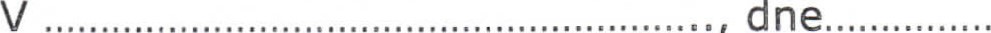 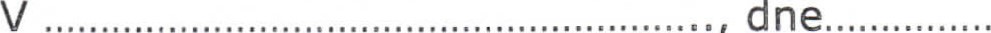 Jméno a příjmení /htlkovým písmem/ a podpis objednatele	FORMULÁŘ 02 - OBJEDNÁVKA	REVIZE 5.9.2013Zhotovitel:ČEVAK a.s., Severní 8/2264, 370 10 české Budějovice	 	Číslo zakázkySpolečnost je zapsána v obchodním rejstříku oddíl B, vložka 657, 				      4311008S00691ČEVAK u Krajského soudu v Českých Budějovicíchtel.: 844 844 870 , fax: 387 761 225, e-mail: info@cevak.cz lČ: 60849657 DIČ: CZ60849657Práci provedl: stř Třeboň 11 - ZAKÁZKOVÝ LISTPOPIS PROVEDENÉ PRÁCE:Oprava vodovodního řadu Vodárenská ul. TřeboňFAKTURACE VODOMĚRUTyp vodoměru•Číslo vodoměru: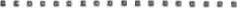 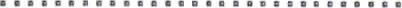 Vodoměr fakturovat:/zakřížkovat a doplnit/	a Objednateli	El Městu/ObciC] Investorovi ZTV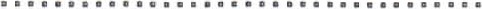 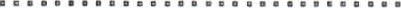 VÝKAZ SPOTŘEBOVANÉHO MATERIÁLUVOZIDLOTyp a RZ:	Ujeté km	Sazba:	Kč/kmTyp a RZ: 	Ujeté km  km	Sazba:Kč/km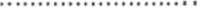 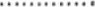 VÝKAZ PRÁCEPRÁCI PŘEDAL				PRÁCI PŘEVZAL Jméno a příjmení:				Jméno a příjmení:Podpis:					Podpis:  Dne: 9.2.2018		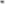 Porucha Vodárenská /4311008S00691/ 25.1., 26.1./Cena celkem : 69753,19 Kč bez DPHMarie Filsaková26.1.2018	Cevak a.s . Tieboh tel. 384721155Adresa (ulice, č.p., obec, PSČ):Datum nar./ IČ : 28136853Palackého nám. 46/11, 379 01 TřeboňAdresa (ulice, č.p., obec, PSČ):Datum nar./ IČ : 28136853DIČ (plátce DPH) CZ 28136853Tel.:Adresa (ulice, č.p., obec, PSČ):Přesná adresa dotčeného objektu: Obec: TřeboňUlice:nám. VodárenskáČ.p./č.eČást obce:Kat, území:Čc parcelní:SKLADOVE CISLODRUH MATERIALUKSZa opravu vodovodního řadu Vodárenská ul. v Třeboni dne 25.1 a 26.1.fakturujeme celkem '	69.753,19 Kč bez DPHPráce montéra:hod. sazba:Kč/hCelkem:hod.Práce dělníka:POZNÁMKYhod. sazba: 								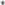 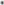 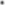 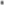 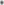 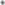 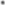 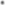 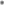 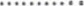 Kč/h	Celkem: 						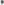 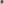 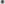 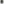 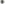 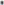 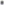 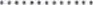 					 hod.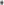 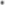 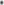 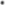 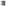 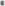 Název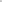 MěrnájednotkaPočetCena za jed. bez DPHCena bez DPHmontážhod52,5380,00 Kč19 950,00 Kčkamenivo 	dopravy 0-4t27381,00 Kč10 287,00 Kčkamenivo vč. dopravy 0-32t17596,00 Kč10 132,00 KčPVC trubka DN 160/2000ks1214,59 Kč214,59 KčDL ANISkpl1475,64 Kč475,64 Kčbetonkg752,97 Kč222,75 Kčoprav. Třmen Easy Clamp DN 80ks12 543,37 Kč2 543,37 KčŠoupě DN 80/4ks12 020,00 Kč2 020,OO Kčzemni soupr. PATks1658,95 Kč658,95 Kčpříruba DN 80/4ks1404,80 Kč404,80 Kčšrouby M 16/60ks85,02 Kč40,16 Kčmatice M 16ks81,18 Kč9,44 Kčtěsnění DN 80ks434,14 Kč136,56 KčDLV 3811202977kpl11 793,05 Kč1 793,05 Kčhledání přístrojemkpl14 864,00 Kč4 864,00 KčFiat Doblokm7015,00 Kč1 050,OO KčFord Tranzitkm1520,00 Kč300,00 KčIveco nåkl.km8727,00 Kč2 349,00 Kčtechnické činnosthod3550,00 Kč1 650,00 Kčzemni prácekpl110 651,88 Kč10 651,88 KčCelkem69 753,19 Kč